ПРИЛОЖЕНИЕ 1к приказу КОГОАУ ДПО«ИРО Кировской области»от « __» ______ № ____ПОЛОЖЕНИЕобластного конкурса методических разработок краеведческой направленности «Творческая мастерская педагога»Общие положения1.1. Настоящее положение определяет порядок организации 
и проведения областного конкурса методических разработок краеведческой направленности «Творческая мастерская педагога» (далее – Конкурс).1.2. Организатором Конкурса является кафедра предметных областей КОГОАУ ДПО «ИРО Кировской области». 1.3.  Цель проведения Конкурса - выявление и обобщение лучших педагогических практик педагогов в урочной и внеурочной деятельности.1.4. Участники Конкурса: воспитатели дошкольных образовательных организаций, педагоги общеобразовательных и профессиональных образовательных организаций, педагогические работники организаций дополнительного образования, желающие участвовать в Конкурсе 
и оплатившие организационный взнос.2. Условия и порядок проведения Конкурса2.1. Конкурс проводится в заочной форме с 06 мая 2024 года по 
14 июня 2024 года. 2.2. Номинации Конкурса краеведческой направленности:- «Лучшая программа»;- «Лучший урок»;-	«Лучшее занятие внеурочной деятельности»;-	«Лучшее воспитательное мероприятие».2.3. Для участия в Конкурсе необходимо:- оплатить организационный взнос в размере 350 рублей любым удобным способом банковской картой любого банка;- отправить до 10 июня 2024 года на электронный адрес art@kirovipk.ru письмо с пометкой «Творческая мастерская педагога». Письмо должно содержать: заявку участника; согласие на обработку персональных данных; конкурсную работу; копию платежного документа (см. Приложения).2.4. Педагоги вправе участвовать в Конкурсе в разных номинациях. 
3. Требования к конкурсным материалам3.1. Предметом Конкурса являются разработки программ, уроков, занятий внеурочной деятельности, сценарии воспитательных мероприятий.3.2. Тематика материалов должна соответствовать краеведческой направленности Конкурса.3.3. Материалы должны иметь образовательный характер и не противоречить общепризнанным научным фактам, этическим нормам                     и законодательству Российской Федерации.3.4. Материалы на Конкурс принимаются в электронном виде на русском языке.3.5. Работа должна содержать: название, ФИО автора, должность, наименование образовательной организации, местонахождение образовательной организации.3.6. Материал готовится в формате MS WORD, имя файла – Фамилия ИО автора работы (например, Петров И.И.); также могут быть приложены файлы     в качестве приложений.3.7. Формат материалов - А4, шрифт Times New Roman, основной текст - кегль 14, интервал межстрочный - полуторный. Поля: слева – 3 см., справа, снизу и сверху - 2 см. Абзацный отступ - 1,25 см. Выравнивание текста по ширине строки.4. Критерии оценки конкурсных материалов4.1. Оцениваются конкурсные материалы по установленным критериям. Значение каждого критерия от 0 до 5 баллов. Максимальная оценка - 25 баллов.4.2. Критерии оценивания конкурсных работ:- соответствие содержания урока (занятия, мероприятия) планируемым результатам ФГОС;- логика и полнота раскрытия темы урока (занятия, мероприятия);- использование активных форм, методов и средств на уроке (занятии, мероприятии);- грамотность изложения материала;- качество оформления работы и наглядность материала.Подведение итогов Конкурса5.1. Победители и призеры Конкурса определяются на основании результатов участников Конкурса, которые заносятся в итоговую таблицу результатов, представляющую собой ранжированный список участников, расположенных по мере убывания набранных ими баллов. Участники с равным количеством баллов располагаются в алфавитном порядке.5.2. По каждому направлению определяется 10 % победителей        и 30 % призёров от общего числа участников. В случае, когда у участника, определяемого в пределах установленной квоты в качестве призёра, оказывается количество баллов такое же, как и у следующих за ним 
в итоговой таблице, решение по данному участнику и всем участникам, имеющим равное с ним количество баллов, принимается жюри Конкурса.5.3. Список победителей и призёров Конкурса утверждается организатором Конкурса и размещается на сайте КОГОАУ ДПО «ИРО Кировской области» (https://kirovipk.ru/) и на официальной странице ИРО в социальной сети «ВКонтакте» (https://vk.com/kiroviro).5.4. Победители и призёры Конкурса награждаются Дипломами. 5.5. Выполненные участниками работы не возвращаются и не рецензируются. Количественные результаты победителей, призёров 
и участников Конкурса оглашению не подлежат.Контактная информацияПо вопросам участия в Конкурсе обращаться по электронной почте -art@kirovipk.ru. Контактное лицо - Банникова Светлана Владимировна, методист кафедры предметных областей КОГОАУ ДПО «ИРО Кировской области».Приложение № 1ЗАЯВКАобластного конкурса методических разработок краеведческой направленности «Творческая мастерская педагога»Приложение № 2СОГЛАСИЕна обработку персональных данныхЯ, __________________________________________________________________________________, (фамилия, имя, отчество)проживающий (-ая) по адресу: __________________________________________________________,документ, удостоверяющий личность ____________________________________________________серия __________ номер ___________ выдан _______________________________________________, ____________________________________________________________________________________(сведения о дате выдачи указанного документа и выдавшем его органе)даю свое согласие Кировскому областному государственному образовательному автономному учреждению дополнительного профессионального образования «Институт развития образования Кировской области» (далее – КОГОАУ ДПО «ИРО Кировской области»), расположенному по адресу: 610046, город Киров, улица Романа Ердякова, дом 23, корпус 2, ИНН 4348036275, ОГРН 1034316550135 на обработку моих персональных данных в соответствии со следующими условиями:Цель: выявление и популяризация лучших педагогических практик патриотического воспитания обучающихся.Перечень персональных данных: фамилия, имя, отчество (при наличии) (в том числе предыдущие фамилии, имена, отчества (при наличии) в случае их изменения);место работы, должность;вид, серия, номер документа, удостоверяющего личность, наименование органа, выдавшего его, дата выдачи, его копия (при необходимости);адрес места жительства (адрес регистрации, адрес фактического места проживания);контактные данные (номер телефона, адрес электронной почты);Обработка поручена (при необходимости): ______________________________________ _____________________________________________________________________________________(наименование или ФИО и адрес лица, осуществляющего обработку по поручению оператора, если обработка будет поручена такому лицу)Способы обработки: смешанный способ обработки персональных данных.(автоматизированный/неавтоматизированный/смешанный способ обработки персональных данных)Перечень действий с персональными данными: сбор, систематизация, накопление, хранение персональных данных (в электронном виде и (или) бумажном носителе);уточнение (обновление, изменение), передача (предоставление, доступ), обезличивание, блокирование, уничтожение персональных данных;использование персональных данных в целях, обозначенных вышеНастоящее согласие действует: в течение трех месяцев.Способ отзыва настоящего согласия: данное согласие может быть отозвано полностью или частично по моей инициативе на основании личного письменного заявления, которое может быть направлено мной в адрес данное согласие может быть отозвано полностью или частично по моей инициативе на основании личного письменного заявления, которое может быть направлено мной в адрес Кировскому областному государственному образовательному автономному учреждению дополнительного профессионального образования «Институт развития образования Кировской области», 610046, город Киров, улица Романа Ердякова, дом 23, корпус 2 по почте заказным письмом с уведомлением о вручении, либо вручен лично под расписку.Я ознакомлен(а) с тем, что в случае отзыва согласия на обработку персональных данных Кировское областное государственное образовательное автономное учреждение дополнительного профессионального образования «Институт развития образования Кировской области» вправе продолжить обработку персональных данных при наличии оснований, указанных в пунктах 2 – 11 части 1 статьи 6, части 2 статьи 10 и части 2 статьи 11 Федерального закона от 27.07.2006 № 152-ФЗ «О персональных данных».__________________/__________________/  	       				«___»________20__ года подпись 		          расшифровка подписиПриложение № 3Квитанция на оплату КонкурсаQR-код на оплату участия в конкурсе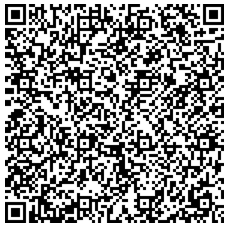 Оплата ОнлайнКировское областное государственноеобразовательное автономное учреждениедополнительного профессионального образования«Институт развития образования Кировской области»(КОГОАУ ДПО «ИРО Кировской области»)ИНН 4348036275КПП 434501001р/c 03224643330000004000 ОТДЕЛЕНИЕ КИРОВ БАНКА РОССИИ// УФК по Кировской области г. КировБИК 013304182корр сч. 40102810345370000033ОКТМО 33701000КБК (код бюджетной квалификации) 00000000000000000131НоминацияНаименование образовательной организации (по уставу)Фамилия, имя, отчество заявителяДолжностьКонтактный телефон (рабочий, личный)Е-mail (рабочий, личный)Название методической разработки ИзвещениеПАО СБЕРБАНК	Форма №ПД-4ИзвещениеМинистерство финансов (КОГОАУ ДПО "ИРО Кировской области л/с 08703001393")Извещение(наименование получателя платежа)ИзвещениеИНН 4348036275 КПП 434501001	03224643330000004000Извещение(инн получателя платежа)	(номер счёта получателя платежа)ИзвещениеБИК 013304182 (ОТДЕЛЕНИЕ КИРОВ БАНКА РОССИИ//УФК по Кировской области г. Киров)Извещение(наименование банка получателя платежа)ИзвещениеДоговор: краеведческий конкурсИзвещение(назначение платежа)ИзвещениеСумма: 350 рубИзвещение(сумма платежа)ИзвещениеС условиями приёма указанной в платёжном документе суммы, в т.ч. с суммой взимаемой платы за услугиИзвещениебанка, ознакомлен и согласен.	Подпись плательщика	\КвитанцияПАО СБЕРБАНК	Форма №ПД-4КвитанцияМинистерство финансов (КОГОАУ ДПО "ИРО Кировской области л/с 08703001393")Квитанция(наименование получателя платежа)КвитанцияИНН 4348036275 КПП 434501001	03224643330000004000Квитанция(инн получателя платежа)	(номер счёта получателя платежа)КвитанцияБИК 013304182 (ОТДЕЛЕНИЕ КИРОВ БАНКА РОССИИ//УФК по Кировской области г. Киров)Квитанция(наименование банка получателя платежа)КвитанцияДоговор: краеведческий  конкурсКвитанция(назначение платежа)КвитанцияСумма: 350 рубКвитанция(сумма платежа)КвитанцияС условиями приёма указанной в платёжном документе суммы, в т.ч. с суммой взимаемой платы за услугиКвитанциябанка, ознакомлен и согласен.	Подпись плательщика	\